           411 South 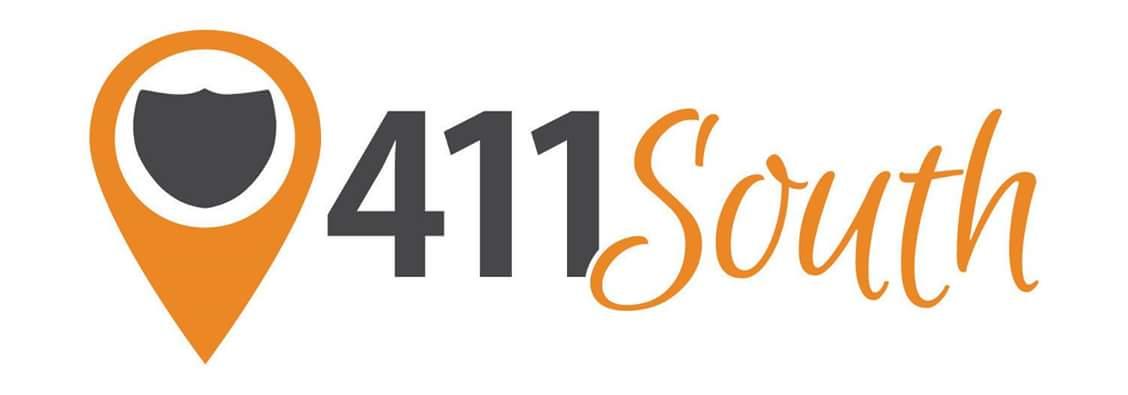 475 Moreland Ave. SE, Suite CAtlanta, GA 30316Office: 404-622-4116Fax: 404-622-4118staff@411south.comBryce SpeakerHeight: 5’10”Eyes: BrownHair Color: BlackTelevision/FilmCrazy For The Boys			Principal Dancer		Chor: Dexter CarrThe Darkest Minds			Principal Dancer		Chor: Sean BankheadMusic VideosChuck Berry: Big Boys			Featured Dancer		Chor: Jeremy GreenLive/Stage PerformancesMiss Georgia USA Pageant 2017	Principal Dancer		Chor: Evari PickettGoing Dutch Festival Chicago		Dancer				Chor: Shannon PhillipsBurlesque (University Dance Theater)	Featured Soloist		Chor: Nikki SangiacomoAmerican College Dance Association	Featured Soloist		Chor: Lara LittleUnderground Cabaret 			Dancer/Singer (Musical)		Chor: Lysa FoxWhen Johnny Comes Marching Home	Soloist (Musical)		Chor: Lara LittleTrainingDance:Western Illinois University Dance Theater			Lara Little, Candace Winters-MarchGotta Dance Contemporary Company				Rachel Truitt, Jon Carr, CiCi KelleyDance 411:							Rikki Mckinney, Jeremy Green, 								Charles Guyton, Brooke Bowe,								Bryan Merritt, Anthony Marquis 										Special SkillsElite Gymnastics (Full-Twisting Layout), Hip Hop, Contemporary, Jazz, Tap, Ballet, Modern, African, Graham, Horton, Partnering, Cheerleading, Acro, Swimming